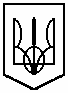 УКРАЇНАКомунальний   заклад   освіти«Спеціалізована   середня   загальноосвітня   школа  №142еколого-економічного   профілю»Дніпропетровської  міської   радиП Р О Т О К О Лзасідання атестаційної комісії  19  вересня  2016 р.                                                                                № 1         Голова – Хмеленко Людмила Вікторівна Секретар –  Бондаревська Інна Миколаївна Присутні: 30 вчителів                                        Порядок денний:Розгляд заяв педагогічних працівників про проходження позачергової атестації, подання директора школи про присвоєння педагогічним  працівникам (відповідність раніше присвоєної) кваліфікаційної категорії, педагогічного звання.Затвердження списків педагогічних працівників, які атестуються іграфіка роботи атестаційної комісії;Закріплення членів комісії за педагогічними працівниками для вивчення їх педагогічної діяльності.І. Слухали 1): заступника директора школи з навчально-виховної роботи Данюшину Л.М., яка доповіла, що на позачергову атестацію подано 1 заява вчителя фізичного виховання Михайлова Сергія Віталійовича, на встановлення кваліфікаційної категорії «спеціаліст вищої категорії»;          Слухали 2):  директора школи, яка ознайомила членів атестаційної комісії з поданням про присвоєння педагогічним працівникам (відповідність раніше присвоєної) кваліфікаційної категорії, педагогічного звання у 2017 році»:на Безсмольного Анатолія Васильовича, який має середню спеціальну освіту, закінчив Дніпропетровське державне музичне училище, 1988р., диригент хору, музика, спів. Працює вчителем музики,  педстаж – 19 років, має 9 тарифний розряд, звання «старший учитель», атестувати на відповідність раніше присвоєного 9 тарифного розряду, званню «старший учитель»;  на Лобанову Вірі Михайлівну, яка має повну вищу освіту, закінчила Дніпропетровський державний університет,1985р., математик. Працює вихователем групи продовженого дня, педагогічний стаж – 2 роки, атестувати на встановлення кваліфікаційної категорії «спеціаліст другої  категорії»;на Стріжак Людмилу Миколаївну, яка має повну вищу освіту, закінчила Дніпропетровський державний університет, 1996 р., українська мова та література Працює вчителем української мови та літератури, педстаж – 25 років, має першу кваліфікаційну категорію, атестувати на встановлення кваліфікаційній   категорії  «спеціаліст  вищої   категорії»;на Ляш Світлану Іванівну, яка має повну вищу освіту, закінчила Дніпропетровський державний університет,1991р., математика. Працює вчителем математики, педстаж – 25 років, має вищу кваліфікаційну категорію, звання «старший учитель», атестувати на відповідність раніше присвоєної кваліфікаційної категорії «спеціаліст вищої  категорії» та   звання «старший учитель»;на Нецьку Людмилу Володимирівну, має повну вищу освіту, закінчила Київський педагогічний інститут, 1981р., початкова школа. Працює вчителем початкових класів, педстаж – 35 років, має вищу кваліфікаційну категорію, звання «учитель-методист», атестувати на відповідність раніше присвоєної кваліфікаційної категорії «спеціаліст вищої  категорії» та  звання «учитель-методист»;на Агалакову Світлану Михайлівну, має повну вищу освіту,  закінчила Київський державний інститут фізичної культури, 1979р., викладач фізичного виховання-тренер. Працює інструктором з фізичного виховання, педстаж – 35 років, має кваліфікаційну категорію «спеціаліст вищої  категорії» та звання «старший учитель», атестувати на відповідність раніше присвоєної кваліфікаційної категорії «спеціаліст вищої  категорії» та   звання «старший учитель»;на Остроуменко Аллу Олексіїївну, яка має повну вищу освіту,  закінчила   Луганський педагогічний університет, 2001р., початкова школа. Працює заступником директора з навчально-виховної роботи, стаж роботи на посаді 7 років, як вчитель (педстаж - 25 років) має  вищу кваліфікаційну категорію, звання «учитель-методист», атестувати на відповідність займаній посаді;на Данюшину Людмилу Миколаївну, має повну вищу освіту, закінчила Ростовський-на-Дону педагогічний інститут, 1977р., фізик. Працює  вчителем фізики, педстаж – 39 років, має вищу кваліфікаційну категорію, звання «учитель-методист»; заступник директора, стаж роботи на посаді – 30 років. Атестувати на відповідність раніше присвоєної кваліфікаційної категорії «спеціаліст вищої категорії» та звання «учитель-методист» та на відповідність займаній посаді.           Ухвалили:  а)   Прийняти до  відома інформацію заступника директора Данюшиної Л.М. про позачергову атестацію, допустити до атестації Михайлова С.В. б)  прийняти до відома подання директора школи про присвоєння педагогічним  працівникам кваліфікаційної категорії, педагогічного звання у 2016 році   слідуючим вчителям:О.А. Остроуменко Л.М.ДанюшинійА.В.Безсмольному В.М. Лобановій А. М.СтріжакС.І.ЛяшЛ.В.НецькійС.М. Агалаковій           ІІ. Слухали заступника директора з навчально-виховної роботи Данюшину Л.М., яка ознайомила з Наказом МОНмолодьспорт від 20.12.2011 №1473 (із змінами) «Про затвердження Типового положення про атестацію педагогічних працівників», наказом ДОН облдержадміністрації від 01.09.2016 №475-к/тр «Про склад атестаційної комісії та проведення атестації керівних кадрів та педагогічних працівників навчальних та інших закладів у 2017 році», постановою КМУ від 23.12.2015 №1109 «Про затвердження переліку кваліфікаційних категорій і педагогічних звань педагогічних працівників та порядку їх присвоєння»,  довела до відома, що атестація в школах міста проводиться  з 10 жовтня 2016 року по 15 березня 2017 року. Шкільне засідання  атестаційної комісії заплановано на 24.03.2017 року. Ознайомила з  графіком роботи атестаційної комісії, закріпленими членами атестаційної комісії за педагогічними працівниками для вивчення їх педагогічної діяльності.Ухвалили: 1. Графік роботи атестаційної комісії.3.Засідання шкільної атестаційної комісії провести 24.03.2017 року.З графіком  роботи атестаційної комісії та датою проведення заключного засідання ознайомлені:О.А. Остроуменко Л.М.ДанюшинаА.В.Безсмольний В.М. Лобанова А. М.СтріжакС.І.ЛяшЛ.В.НецькаС.М. АгалаковаС.В. Михайлов Голова 			Л.В. Хмеленко    Секретар			     І.М.Бондаревська 